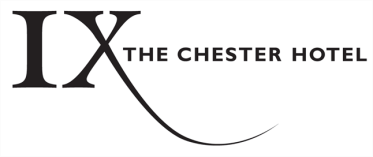 Package A
Compressed Galia Melon with Parma Ham mozzarella – house dressing
Pressed Ham Hock Terrine apple and celeriac slaw – lambs lettuce King Prawn Cocktail pineapple – gem – avocado – cocktail sauce

Chicken Liver Parfait 
toasted grains – Cumberland sauce – orange watercress salad – sour dough Soup Tomato and red pepper
Leek and potato
Cream of celeriac
Scotch broth
Lentil and ham hock
Sweet potato, chilli and coconut (£5.00 supplement as an additional course)

 Slow Braised Beef Blade aligot potatoes – heritage carrots – haggis bon bon – shallot – Madeira sauce Honey Roast Duck Breast hot and sour red cabbage – celeriac – dauphinoise potatoes – game jus Roast Breast of Corn Fed Chicken stuffed with haggis – glazed kale – pommes puree – roast carrot – grain mustard and whisky sauce
 Light Spiced Roasted Fillet of Salmon orzo – courgettes – coconut and lemongrass 
 
Chester Sticky Toffee Pudding orange gel – butterscotch sauce – vanilla ice cream Vanilla Rice Pudding baked rhubarb – lemon oil Glazed Lemon Tart chocolate crunch – raspberry sorbet
Vanilla cheesecakeseasonal poached fruits – syrup

Tea and Coffee									                                        
petit fours £49.00 per personPrices applicable for 2019, may be subject to increase.